Инструкция по поиску информации о производителях импортозамиещающей продукции для предприятий ТЭК1. Общие положения1.1 Цель обработки информации в базе данныхСервис предназначен для поиска информации о наличие и возможностях предприятий промышленности, научно-исследовательских организаций и высших учебных заведений в разработке и производстве импортозамещающей продукции для предприятий топливно-энергетического комплекса. Обработка информации в базе данных позволяет:Обеспечить контроль предприятием ТЭК введенных заявок на используемую импортную продукцию, требующих импортозамещения;Произвести поиск производителей (разработчиков) импортозамещающей продукции для предприятия ТЭК.Для начала работы с системой необходимо запустить web сервис, для этого в любом браузере (предпочтительней в Google Chrome) набрать:http://www.permcnti.ru/ptrent/Default.aspxНа экране монитора появится приглашение пройти авторизацию: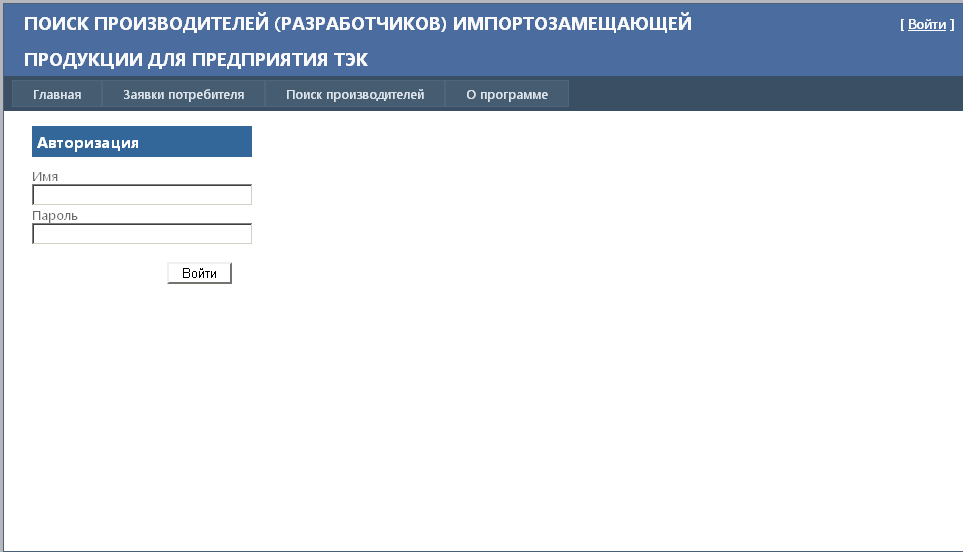 1.2 Авторизация пользователяНеобходимо ввести Имя (логин) и ПарольПосле успешной авторизации пользователю предоставляется доступ к системе обработке информации.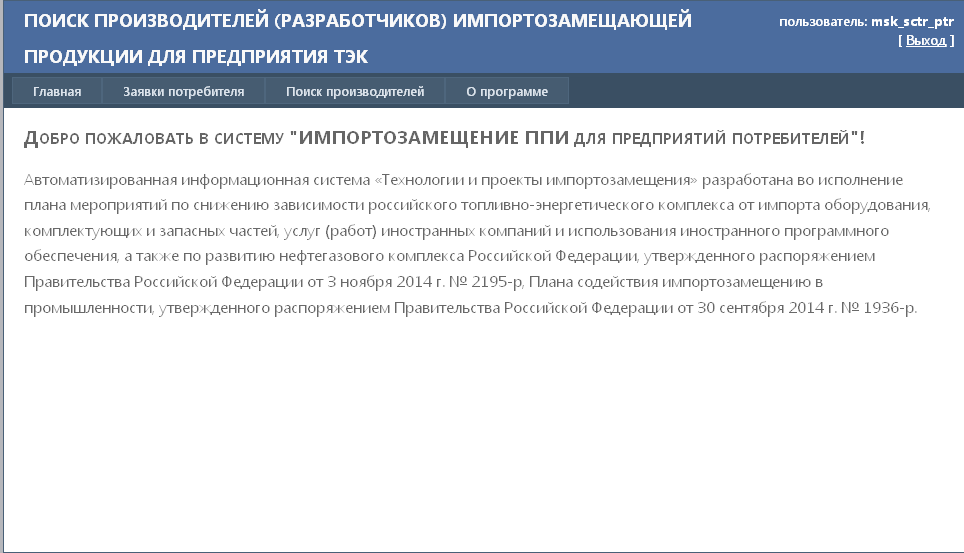 1.3 Назначение вкладокВкладка «Заявки потребителя» - предназначена для формирования отчета предприятия ТЭК по всем введенным заявкам, требующим импортозамещения.Вкладка «Поиск производителей» - предназначена для поиска информации по производителям (разработчикам) импортозамещающей продукции для потребностей предприятия ТЭК. Система позволяет автоматически сформировать глобальные критерии поиска информации исходя из введенных предприятием ТЭК заявок (информации) в базу данных. В основу глобальных критериев поиска положены: «Отрасль заказчика», «Класс отраслевого приоритета потребителя импортозамещающей продукции», «Класс продукции».1.4. Используемые фильтры обработки информации1. <Отрасль>В фильтре <Отрасль> пользователем определяются отрасли ТЭК, в рамках которых работает предприятие. Значения указанного фильтра формируются автоматически системой и предлагаются пользователю на выбор конкретной отрасли (если предприятие ТЭК осуществляет работы в нескольких отраслях).2. <Отраслевой приоритет>Фильтр <Отраслевой приоритет> формируется автоматически, в зависимости от отраслей, в рамках которых работает пользователь (для каждой отрасли существуют свои отраслевые приоритеты). В фильтре пользователем выбираются значения отраслевых приоритетов, которые подлежат обработке.<Класс продукции>Фильтр <Класс продукции> формируется автоматически, в зависимости от отраслевых приоритетов, в рамках которых работает пользователь (для каждого отраслевого приоритета существуют свои классы продукции). В фильтре пользователем выбираются значения класса продукции, которые подлежат обработке.Примечание: для всех фильтров предусмотрены только конкретные значения, обработка значением фильтров «по всем отраслям», «по всем отраслевым приоритетам» и «по всем классам продукции» не предусмотрена.2. Контроль предприятием ТЭК введенных заявок на используемую импортную продукцию, требующих импортозамещения2.1 Формирование отчета по всем опубликованным предприятием ТЭК заявкам. Сервис обеспечивает вывод информации по потребителю импортозамещающей продукции и обеспечивает формирование отчета по опубликованным заявкам в табличном виде.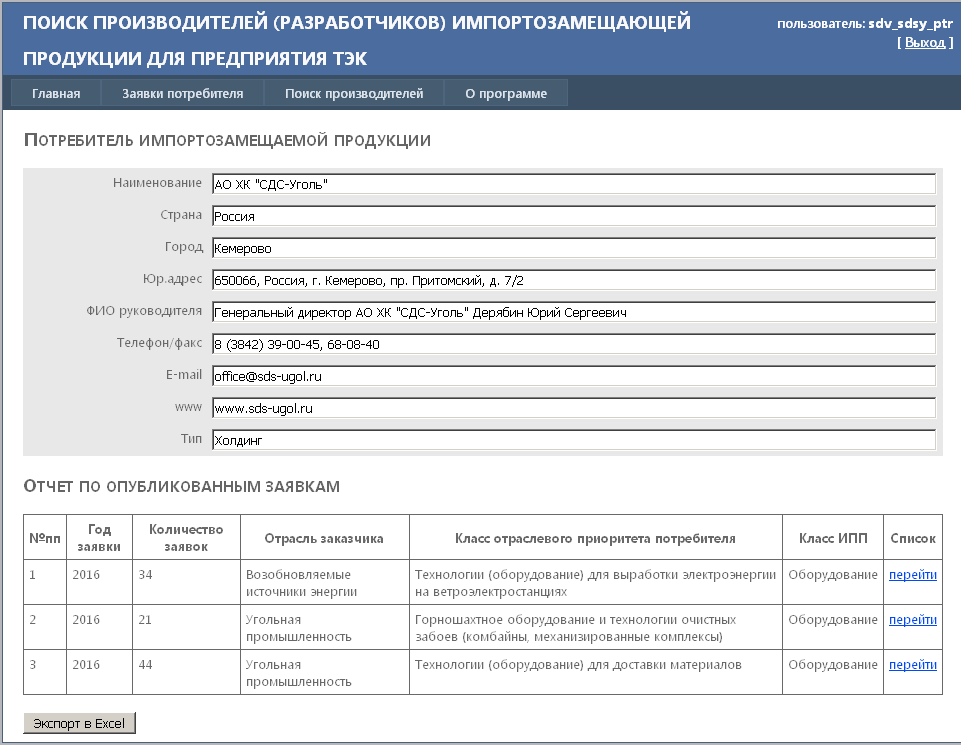 Отчет по опубликованным заявкам формируется по отрасли (отраслям) заказчика. В рамках отрасли заказчика определяются классы отраслевого приоритета импортозамещающей продукции и класса продукции в соответствие с отраслевым приоритетом. Для каждого отраслевого приоритета в отрасли указывается количество введенных предприятием ТЭК количества опубликованных (активированных) заявок. Для удобства работы пользователя, система позволяет «Отчет по опубликованным заявкам» экспортировать в excel:2.2 Формирование отчета по используемой предприятием ТЭК импортной продукции. Выбрав в «Отчете по опубликованным заявкам» в столбце «Список» значение «Перейти» позволяет пользователю сформировать список заявок по конкретному отраслевому приоритету. В итоге формируется список, в котором указывается «Наименование импортной продукции», «Отрасль заказчика», «Класс продукции», «Состояние продукции», «Производитель».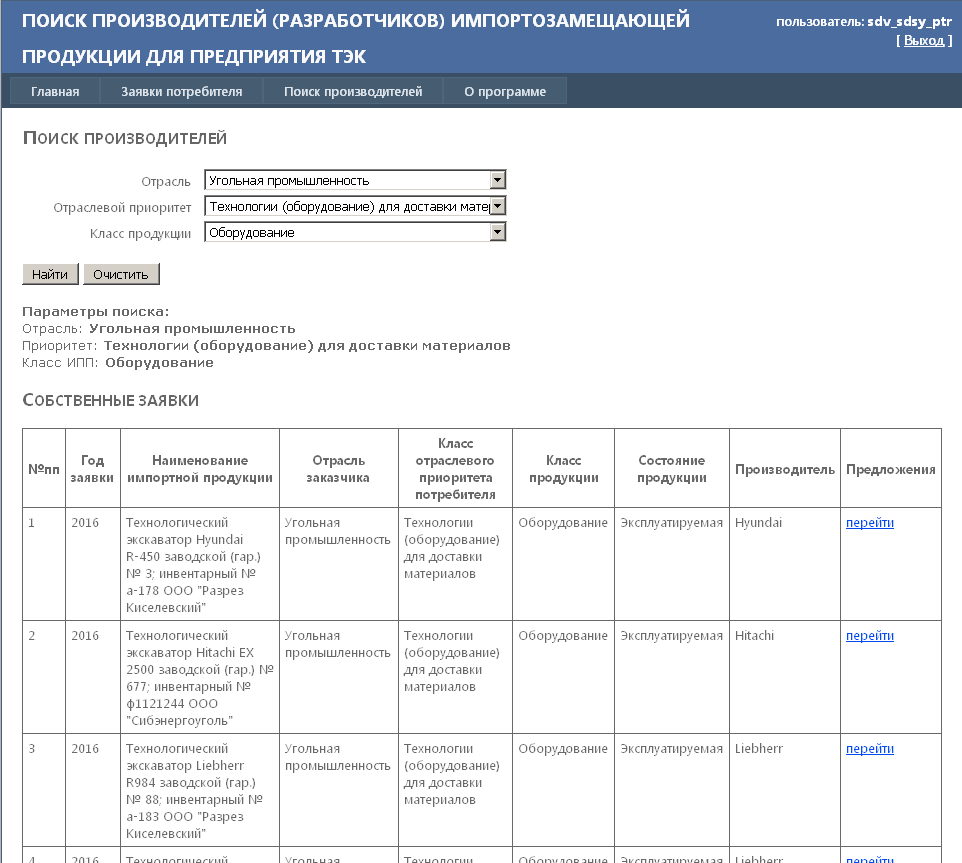 Для удобства работы пользователя, система позволяет «Отчет по собственным заявкам», в разрезе класса отраслевого приоритета экспортировать в excel: (Структура формируемой excel таблицы)2.3 Определение потенциальных поставщиков (разработчиков) импортозамещающей продукции, в соответствие с используемой предприятием ТЭК импортной продукцией. На основе отчета «Собственные заявки», для каждого наименования используемой предприятием ТЭК импортной продукции можно определить потенциальных производителей (разработчиков) импортозамещающей продукции, для этого необходимо в столбце «Предложения» выбрать значение «Перейти». В результате чего получаем форму с собственной заявкой, по конкретному наименованию используемой импортной продукцией и таблицу с предложением производителя (разработчика) импортозамещающей продукции.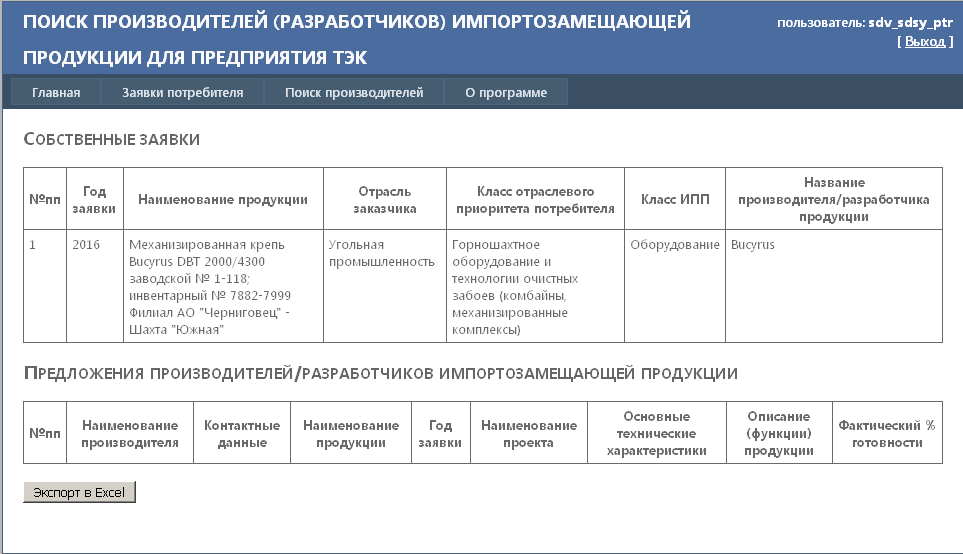 Для удобства работы пользователя, система позволяет экспортировать информацию из данной формы в excel (Структура формируемой excel таблицы)3. Поиск производителей (разработчиков) импортозамещающей продукции для предприятия ТЭКПоиск производителей (разработчиков) импортозамещающей продукции для предприятия ТЭК начинается с определения отрасли, в рамках которой работает предприятие ТЭК.С использование фильтра <Отрасль> выбирается отрасль ТЭК доступная для пользователя.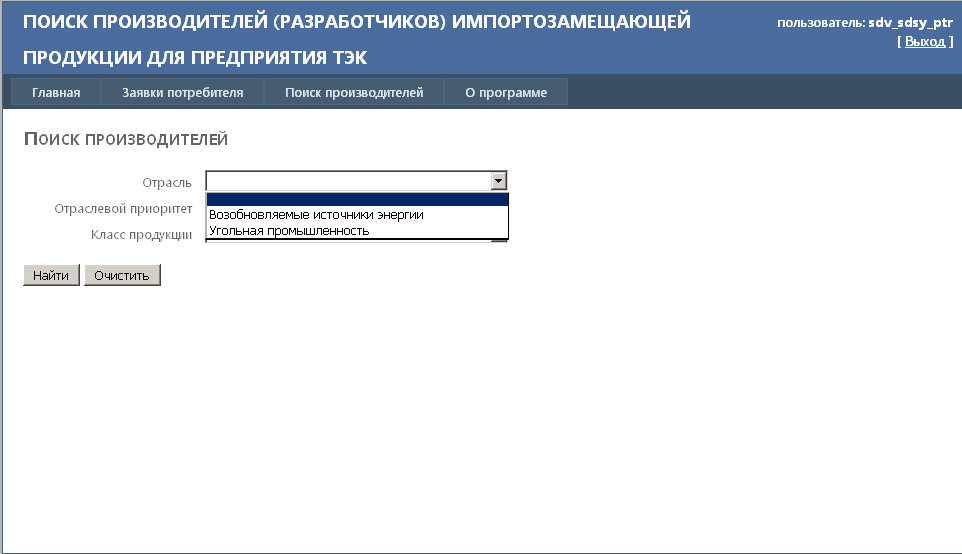 С использованием фильтра <Отраслевой приоритет> выбирается доступные классы отраслевого приоритета импортозамещающей продукции.С использованием фильтра <Класс продукции> выбирается доступный для пользователя класса продукции.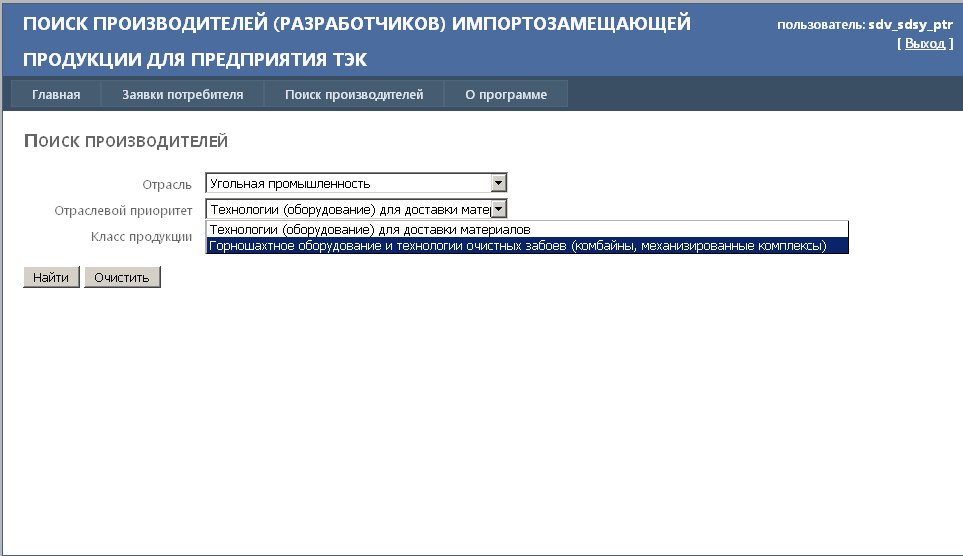 В результате обработки базы данных формируется отчет «Собственные заявки», соответствующий значениям, заданным фильтрами.Для удобства работы пользователя, система позволяет экспортировать информацию из данной формы в excel 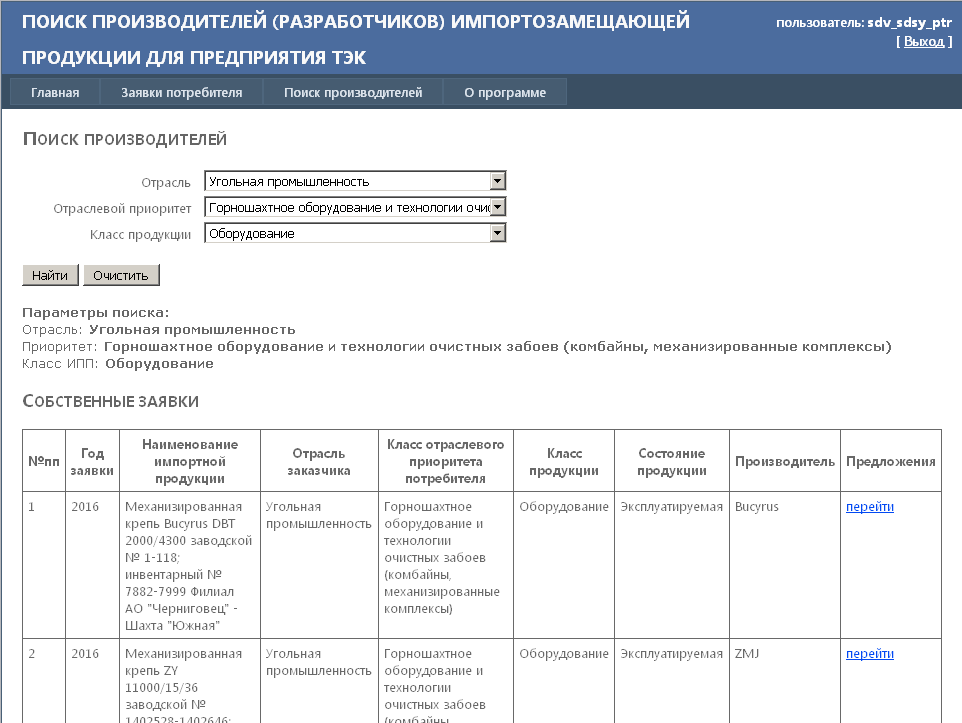 Для каждого наименования используемой предприятием ТЭК импортной продукции можно определить потенциальных производителей (разработчиков) импортозамещающей продукции, для этого необходимо в столбце «Предложения» выбрать значение «Перейти». В результате чего получаем форму с собственной заявкой, по конкретному наименованию используемой импортной продукцией и таблицу с предложением производителя (разработчика) импортозамещающей продукции.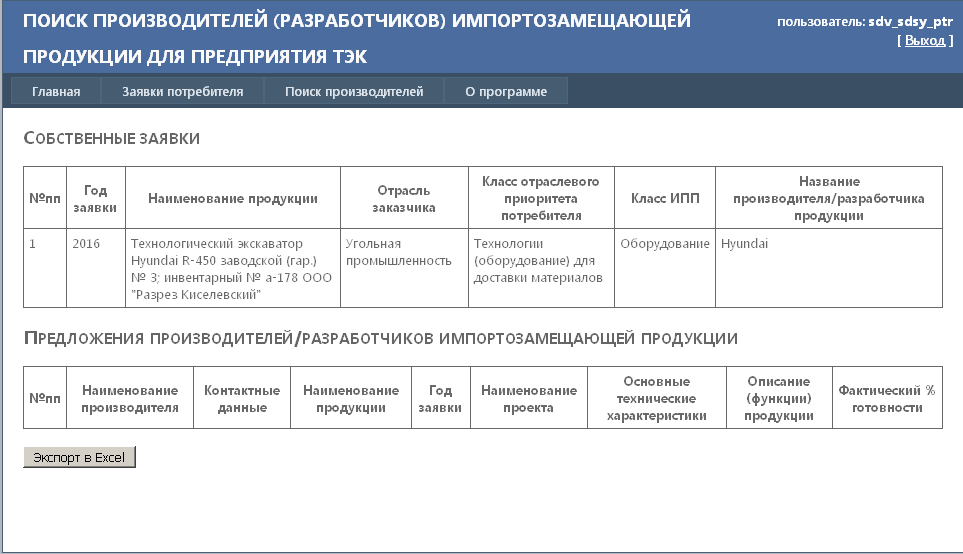 Для удобства работы пользователя, система позволяет экспортировать информацию из данной формы «Собственные заявки» в excel.Отчет по опубликованным заявкамОтчет по опубликованным заявкамОтчет по опубликованным заявкамОтчет по опубликованным заявкам№ппГод заявкиКоличество заявокОтрасль заказчикаКласс отраслевого приоритета потребителяКласс ИППСобственные заявкиСобственные заявкиСобственные заявки№ппГод заявкиНаименование импортной продукцииОтрасль заказчикаКласс отраслевого приоритета потребителяКласс продукцииCостояние продукцииПроизводительСобственные заявкиСобственные заявки№ппГод заявкиНаименование продукцииОтрасль заказчикаКласс отраслевого приоритета потребителяКласс ИППНазвание производителя/разработчика продукцииПредложения производителей/разработчиков импортозамещающей продукцииПредложения производителей/разработчиков импортозамещающей продукцииПредложения производителей/разработчиков импортозамещающей продукцииПредложения производителей/разработчиков импортозамещающей продукцииПредложения производителей/разработчиков импортозамещающей продукции№ппНаименование производителяКонтактные данныеНаименование продукцииГод заявкиНаименование проектаОсновные технические характеристикиОписание (функции) продукцииФактический % готовностиСобственные заявкиСобственные заявки№ппГод заявкиНаименование продукцииОтрасль заказчикаКласс отраслевого приоритета потребителяКласс ИППНазвание производителя/разработчика продукцииПредложения производителей/разработчиков импортозамещающей продукцииПредложения производителей/разработчиков импортозамещающей продукцииПредложения производителей/разработчиков импортозамещающей продукцииПредложения производителей/разработчиков импортозамещающей продукцииПредложения производителей/разработчиков импортозамещающей продукции№ппНаименование производителяКонтактные данныеНаименование продукцииГод заявкиНаименование проектаОсновные технические характеристикиОписание (функции) продукцииФактический % готовности